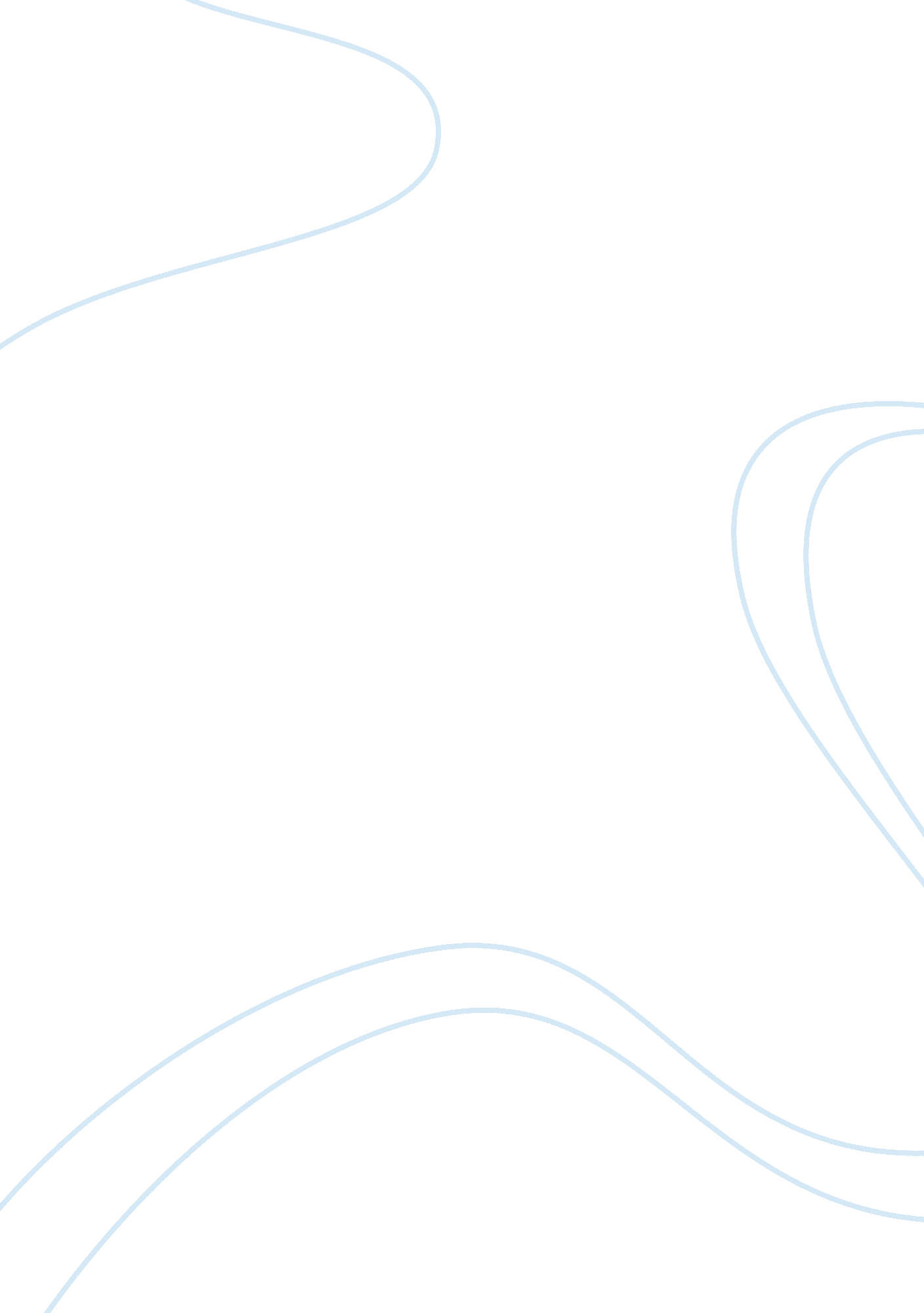 Health care systemPsychology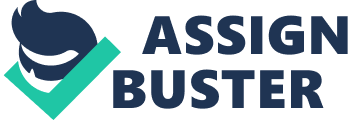 Healthcare Healthcare Current debate about the US healthcare system is related to its availability for different population groups. In the USA, health insurance is not compulsory; the situation is different in Europe where compulsory insurance covers some basic services. If people need some serious medical help or treatment of specific diseases, they can choose optional private insurance (ESS Europe, 2005). Compulsory insurance in Europe is funded by taxes and fees; unfortunately, it will take too much time to reform healthcare in the USA to have the same model. 
Among all groups of people who live in the USA, poor minorities have the worst access to healthcare services. They live in poor neighborhoods where they lack social services and have trouble accessing them. In order to improve the situation, it is necessary to work in several directions simultaneously. First of all, community initiative like volunteering and establishing non-profit clinics can make the situation better. Many social projects are funded by charity organizations or sponsors. It is possible to attract local sponsors who would like to participate in this healthcare initiative as a part of their Corporate Social Responsibility campaign. It is relevant to ask employers to provide insurance for their employees; however, companies should revise their pricing policies to make them more affordable. Finally, there should be some non-profit clinics where people can get healthcare services for little money. Currently, if people do not have insurance, they cannot receive healthcare. Only those people who have insurance or money to pay the bills can rely on healthcare system in the USA. 
In summary, only in case of productive cooperation between different institutions, the situation in the USA can change. There are enough alternatives to support non-profit healthcare for the poor. Government, business and community initiatives can effectively cope with this issue. 
References 
ESS Europe. (2005). Different health systems within the EU. Retrieved from http://www. ess-europe. de/en/health_systems. htm 